Stół do jadalni :stół na stelażu ramowym z kwadratowymi nogami.Blat: kolor szary (do uzgodnienia z Zamawiającym – dostosowany do koloru blatu mebli kuchennych)Stelaż aluminiowyWymiary 700x1400x760(h)
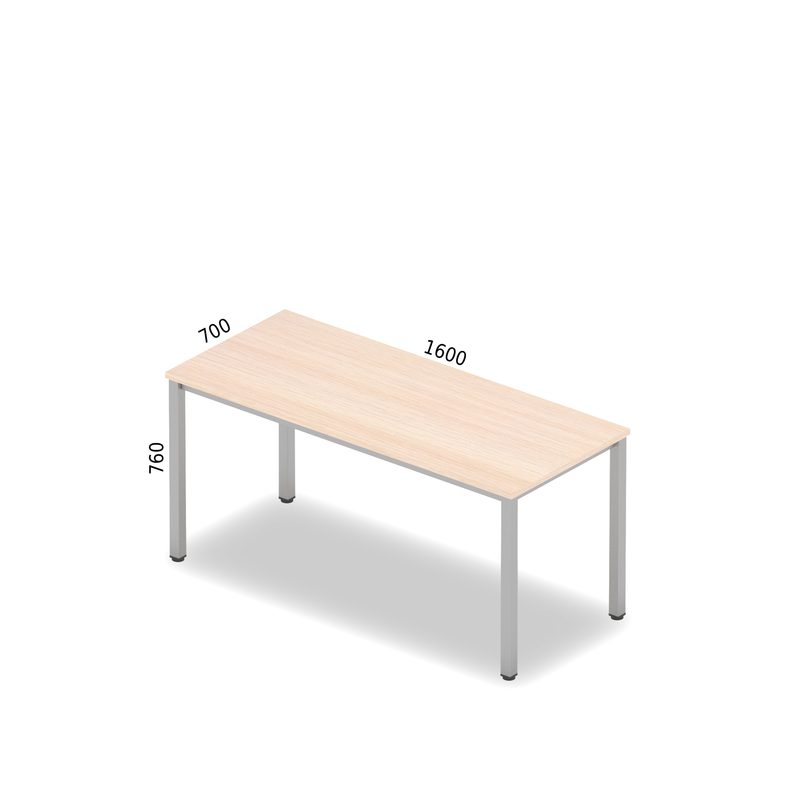 